第五章  工程量清单一、工程概况1、项目名称：定安县云文线(S202)K23+000～K60+000公路安全生命防护工程2、建设单位：海南省公路管理局定安公路分局3、工程内容：定安县云文线(S202)K23+000～K60+000公路安全生命防护工程（包含路基工程、道路交通标线、绿化及环境保护设施等）。编制范围    工程范围：根据施工设计图纸，本次招标工程量清单编制内容主要包含路基工程、道路交通标线、 绿化及环境保护设施等。编制依据1、施工图预算审核书、施工图纸等。2、《公路工程工程量清单计量规范》（2018年）。3、交通部 JTG B06-02-2007《公路工程预算定额》。4、交通部 JTG B06/T-03-2007《公路工程机械台班费用定额》。5、海南省交通运输厅文件琼交规财[2009]11号。6、海南省交通运输厅文件琼交运综[2011]259号。7、交通运输部办公厅关于《公路工程营业税改征增值税计价依据调整方案》的通知（交办公路[2016]66 号）等。四、编制其他说明   （1）土方弃运按5km计取。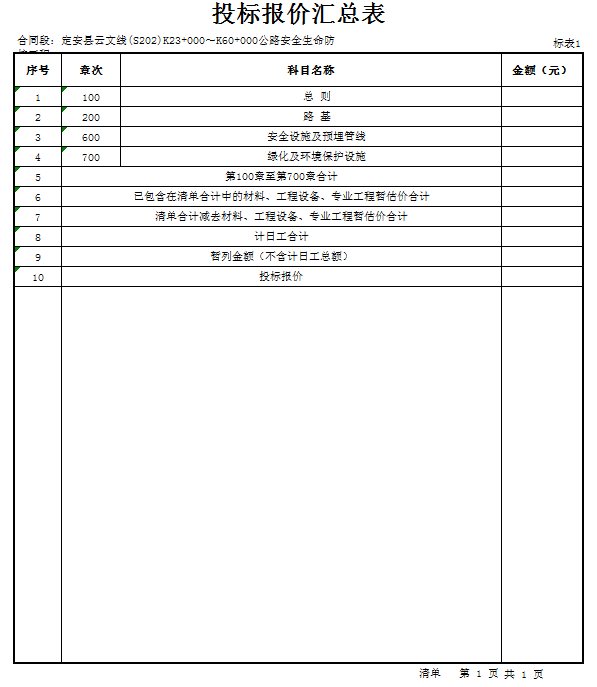 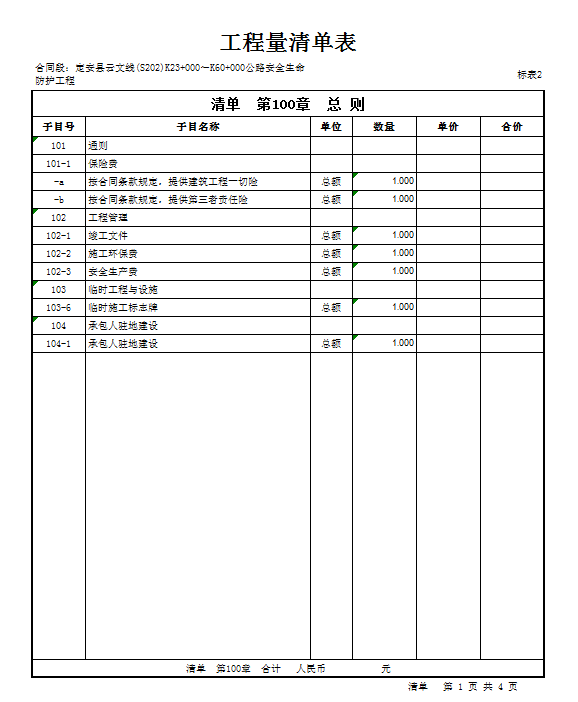 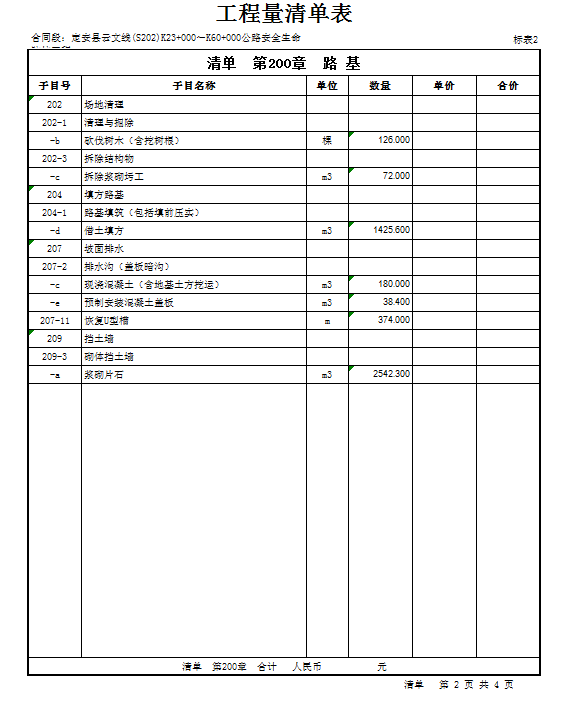 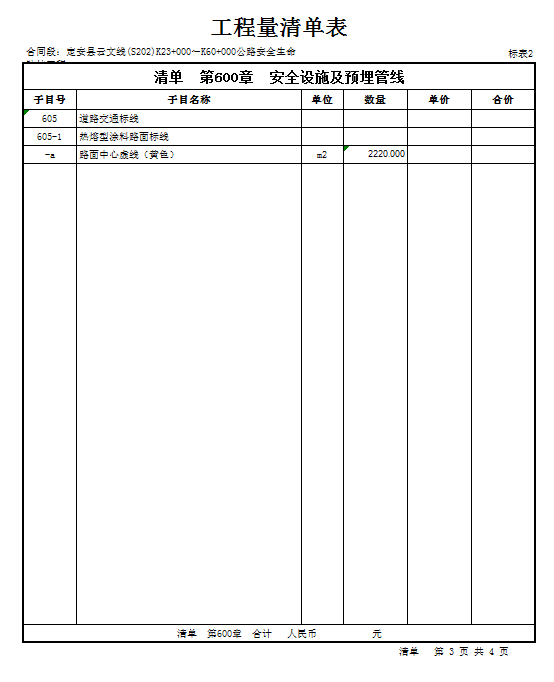 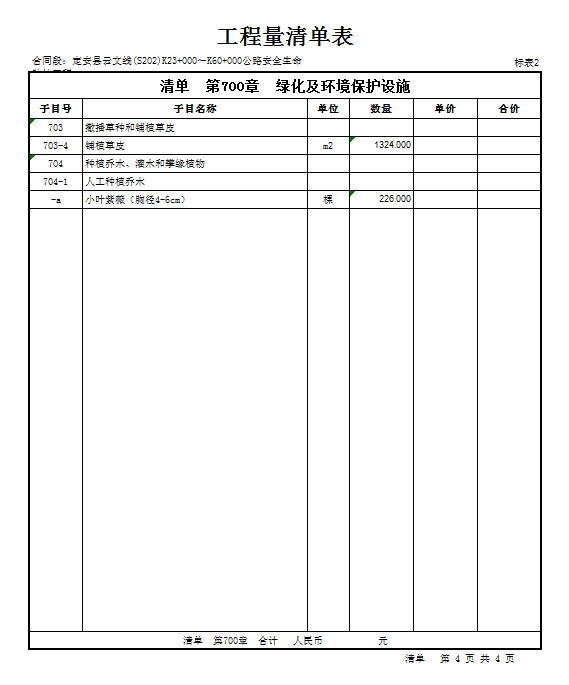 